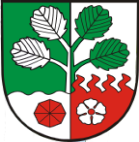 Obec Horní Olešnice Výpis usneseníz 6. veřejného zasedání zastupitelstva obce Horní Olešnice, konaného dne 16.12.2020 od 17.hod v zasedací místnosti obecního úřadu -Horní OlešniceObecní zastupitelstvo:1) ZO určuje ověřovatele zápisu Jiřího Mikulku a Petra Klázara zapisovatelkou Moniku ŘehořovouPro:     6, proti:     0, zdrželi se:    0Usnesení 6/01/2020 bylo schváleno 2) ZO schvaluje následující program zasedání ZO Zahájení, určení ověřovatelů zápisu a zapisovatele, schválení programu, kontrola zápisu a usneseníSmlouva o budoucí smlouvě o zřízení věcného břemene a dohoda o umístění stavby č. IV-12-2021686/VB1 (Horní Olešnice knn pro p.č. 227/15 v k.ú. Horní Olešnice) Žádost o příspěvek na krytí provozních nákladů terénní pečovatelské služby Dolní Kalná v roce 2021Návrh rozpočtu na rok 2021 a Návrh střednědobého výhledu rozpočtu na období 2022 - 2025 – Svazek obcí Horní Labe, Návrh rozpočtu na rok 2021 a Návrh střednědobého výhledu rozpočtu na období 2022 - 2024 – Společenství obcí Podkrkonoší Inventarizace majetku obce za rok 2020 - Plán inventur Stanovení počtu zaměstnanců na rok 2021 Rozpočet obce na rok 2021 Rozpočtové opatření č. 12/2020Předběžný souhlas k provedení nezbytných rozpočtových opatření Různé informace, žádostiDiskuze, závěr                               Pro:     6, proti:     0, zdrželi se:    0Usnesení 6/02/2020 bylo schváleno 3) ZO bere na vědomí zápis z předchozího veřejného zasedání ZO4) ZO schvaluje Smlouvu o budoucí smlouvě o zřízení věcného břemene a dohodu o umístění stavby č. IV-12-2021686/VB1 na p.p.č. 1013/2 v k.ú. Horní Olešnice s ČEZ Distribuce, a.s.Pro:     6, proti:     0, zdrželi se:    0Usnesení 6/03/2020 bylo schváleno5) ZO schvaluje příspěvek na krytí provozních nákladů terénní pečovatelské Služby Dolní Kalná na rok 2021 ve výši 5.000 KčPro:     6, proti:     0, zdrželi se:    0Usnesení 6/04/2020 bylo schváleno6) ZO bere na vědomí Návrh rozpočtu na rok 2021 a Návrh střednědobého výhledu rozpočtu na roky 2022-2025 - Svazek obcí Horní Labe, Návrh rozpočtu na rok 2021 a Návrh střednědobého výhledu rozpočtu na období 2022-2024 - Společenství obcí Podkrkonoší7) ZO bere na vědomí Rozpočet na rok 2021 a Střednědobý výhled rozpočtu na roky 2022-2025 - Svazek obcí Horní Labe. Rozpočet na rok 2021 a Střednědobý výhled rozpočtu na období 2022-2024 - Společenství obcí Podkrkonoší8) ZO schvaluje Plán inventur za rok 2020 a členy inventarizační komise pro rok 2020 dle návrhuPro:     6, proti:     0, zdrželi se:    0Usnesení 6/05/2020 bylo schváleno9) ZO schvaluje dle 102, odst. 2 písm. j) zákona č. 128/2000 Sb., o obcích pro rok 2021 počet zaměstnanců obce Horní Olešnice na hlavní pracovní poměr 2 zaměstnance a dalších max. 5 zaměstnanců na VPPPro:     6, proti:     0, zdrželi se:    0Usnesení 6/06/2020 bylo schváleno10) ZO schvaluje doplnění návrhu rozpočtu obce Horní Olešnice na rok 2021 dle návrhuPro:     6, proti:     0, zdrželi se:    0Usnesení 6/07/2020 bylo schváleno11) ZO schvaluje rozpočet obce Horní Olešnice na rok 2021 jako schodkový, krytý z přebytků minulých let, závaznými ukazateli rozpočtu jsou paragrafy rozpočtové skladbyPro:     6, proti:     0, zdrželi se:    0Usnesení 6/08/2020 bylo schváleno12) ZO schvaluje rozpočtové opatření č. 12/2020 dle návrhuPro:     6, proti:     0, zdrželi se:    1 (M. Linková)Usnesení 6/09/2020 bylo schváleno13) ZO uděluje starostovi předběžný souhlas k provedení nezbytných rozpočtových opatření od dnešního veřejného zasedání zastupitelstva do konce roku s tím, že přijatá rozpočtová opatření budou předložena zastupitelstvu při prvním zasedání následujícího rokuPro:     7, proti:     0, zdrželi se:    0Usnesení 6/10/2020 bylo schváleno14) ZO schvaluje Dodatek ke smlouvě č. 950985 o odvozu odpadu ze dne 1.10.2004Pro:     6, proti:     0, zdrželi se:    1 (M. Linková)Usnesení 6/11/2020 bylo schváleno15) ZO bere na vědomí kontrolu obecních lesů ohledně probírky porostu a kůrovcové kalamity16) ZO bere na vědomí kalkulace na sběr a svoz netříděného komunálního odpadu pro rok 2021, se sazba poplatku pro rok 2021 nemění17) ZO bere na vědomí kalkulace vodného a stočného pro rok 2021, se výše poplatku pro rok 2021 nemění18) ZO bere na vědomí opatrovnictví paní xxxxxx xxxxDne 15.12.2020 Okresní soud v Trutnově změnil rozsudek a odvolal obec Horní Olešnici z funkce opatrovníka paní xxxxxx xxxx, omezené ve svéprávnostiUsnesení bylo vyhotoveno dne: 16. 12. 2020Zapisovatelka: Monika Řehořová                              ………..………………………Ověřovatelé:    Jiří Mikulka                                       ……………………………….                              Petr Klázar                                        ………………………….……Starosta:           Petr Řehoř                                         ………..…………………..….Místostarosta:  Jiří Mikulka                                       ………..………………………                                Návrh rozpočtu obce Horní Olešnice na rok 2021Návrh rozpočtu obce Horní Olešnice na rok 2021DoplněníPříjmy5 809 022 Kč300 000 KčVýdaje6 845 034 Kč319 360 KčFinancování 81230 Kč0 KčFinancování 8124- 714 276 Kč0 KčFinancování 81151 750 288 Kč19 360 KčRozpočet obce Horní Olešnice na rok 2021Rozpočet obce Horní Olešnice na rok 2021Příjmy5 809 022 KčVýdaje6 845 034 KčFinancování 81230 KčFinancování 8124- 714 276 KčFinancování 81151 750 288 KčRozpočet obce Horní Olešnice na rok 2020 vč. R.O. č. 12/2020Rozpočet obce Horní Olešnice na rok 2020 vč. R.O. č. 12/2020R.O. č. 12/2020Příjmy11 672 092 Kč1 913 439 KčVýdaje10 957 816 Kč1 913 439 KčFinancování 81230 Kč0 KčFinancování 8124- 714 276 Kč0 KčFinancování 81150 Kč0 Kč